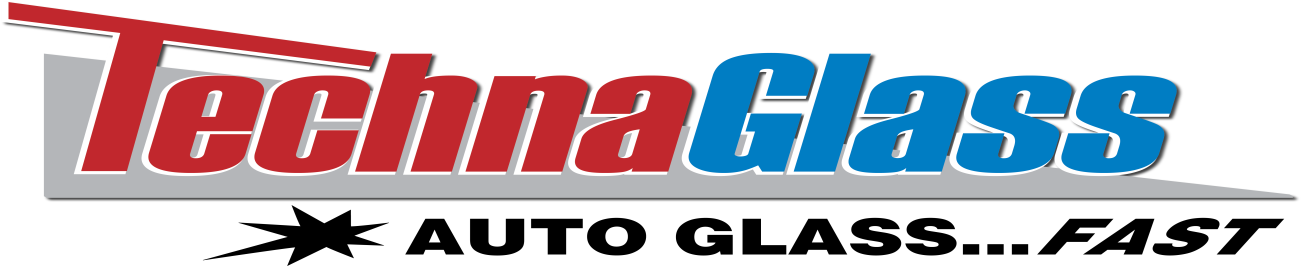 Glass Sales / Repair TechnicianGlass Sales / Repair Technician															Page 2This position description in no way states or implies that these are the only duties/functions to be performed by the employee. Employees will be required to follow any other job-related instructions and perform any other job-related functions requested by their supervisor.___________________________________	_____________________________________	___________________Print Name					Signature					DatePosition SummaryProvide excellent customer service.  Generate glass replacement and repair sales from Jiffy Lube customers.  Repair automotive glass (chip repair).  Work as part of a well-organized team.Major Duties and ResponsibilitiesProvide excellent customer service at all times.Quote, sell and schedule windshield replacements.Sell and perform glass chip repair services.Consistently use PPE (personal protective equipment) as required by job protocols.Work as part of a team.Able to communicate clearly with coworkers and customers.Meet all quality standards.Other DutiesClean and organize the repair tools and work area in the automotive shop.Willing to learn other duties as assigned/required.Computer SkillsHow will the computer be used for this job?Limited computer knowledge is required:Will be required to use a web-based point of sale system, glass quoting system and a time clock.   Minimum QualificationsValid driver’s license; clean driving record.           Previous sales experience preferred.Knowledge of automotive glass repair procedures.Cooperative team member; professional attitude.Can follow directions, written and verbal.Attention to detail.Strong time-management skills.Able to read and write in English.Physical RequirementsRequires repetitive motion.Standing for long periods; work 10-hour shift.Can hold items with arms above your head.Can work with hand tools.Can use tools/equipment correctly.Can learn/follow safety protocols.Requires working inside and outside: heat, cold, inclement weather, or environmentally controlled conditions.